H5海报链接：https://i.eqxiu.com/s/MWsuDoNC?bt=yxy&share_level=1&from_user=20200330a743f022&from_id=e79394ca-4&share_time=1635328320236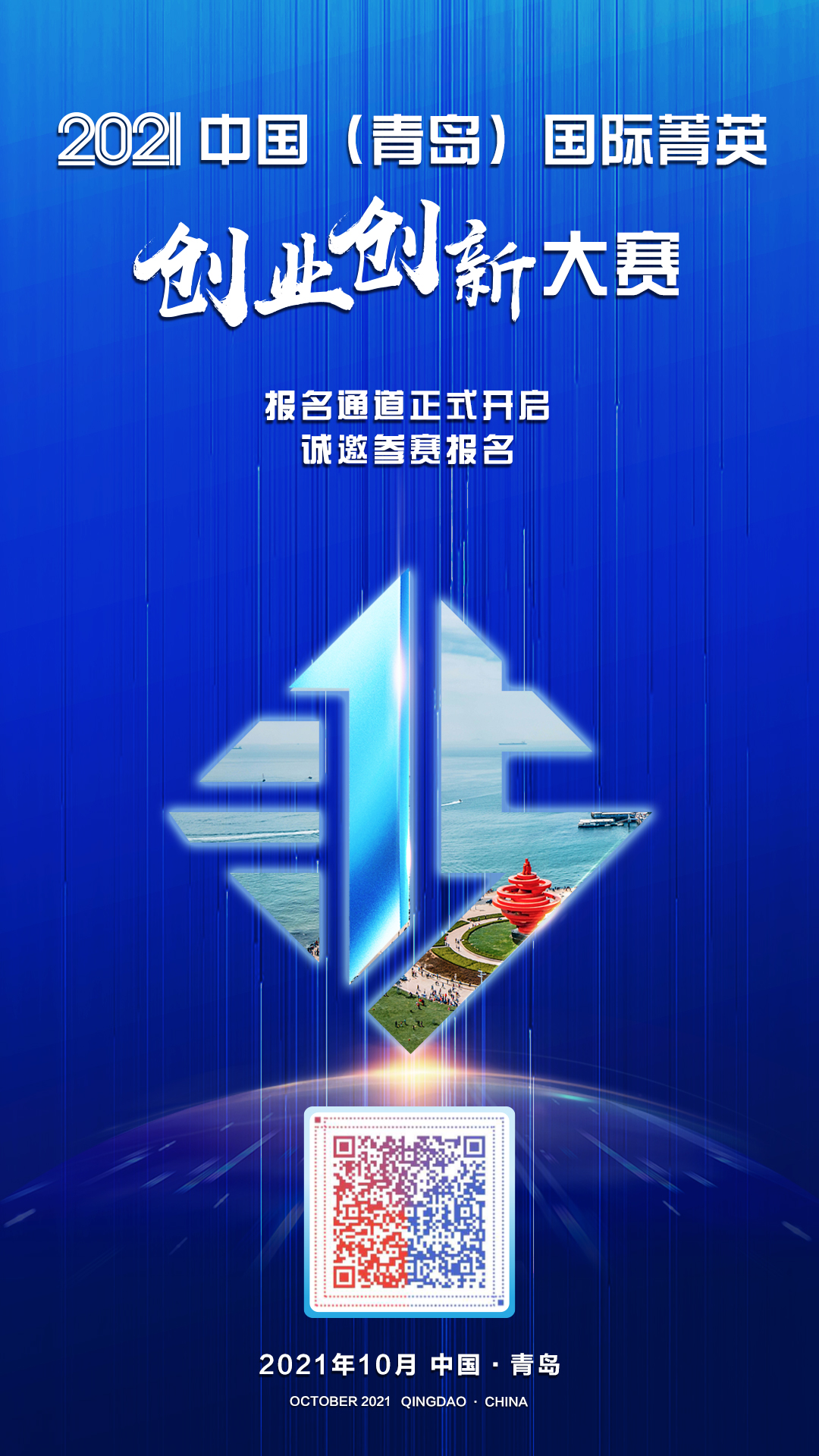 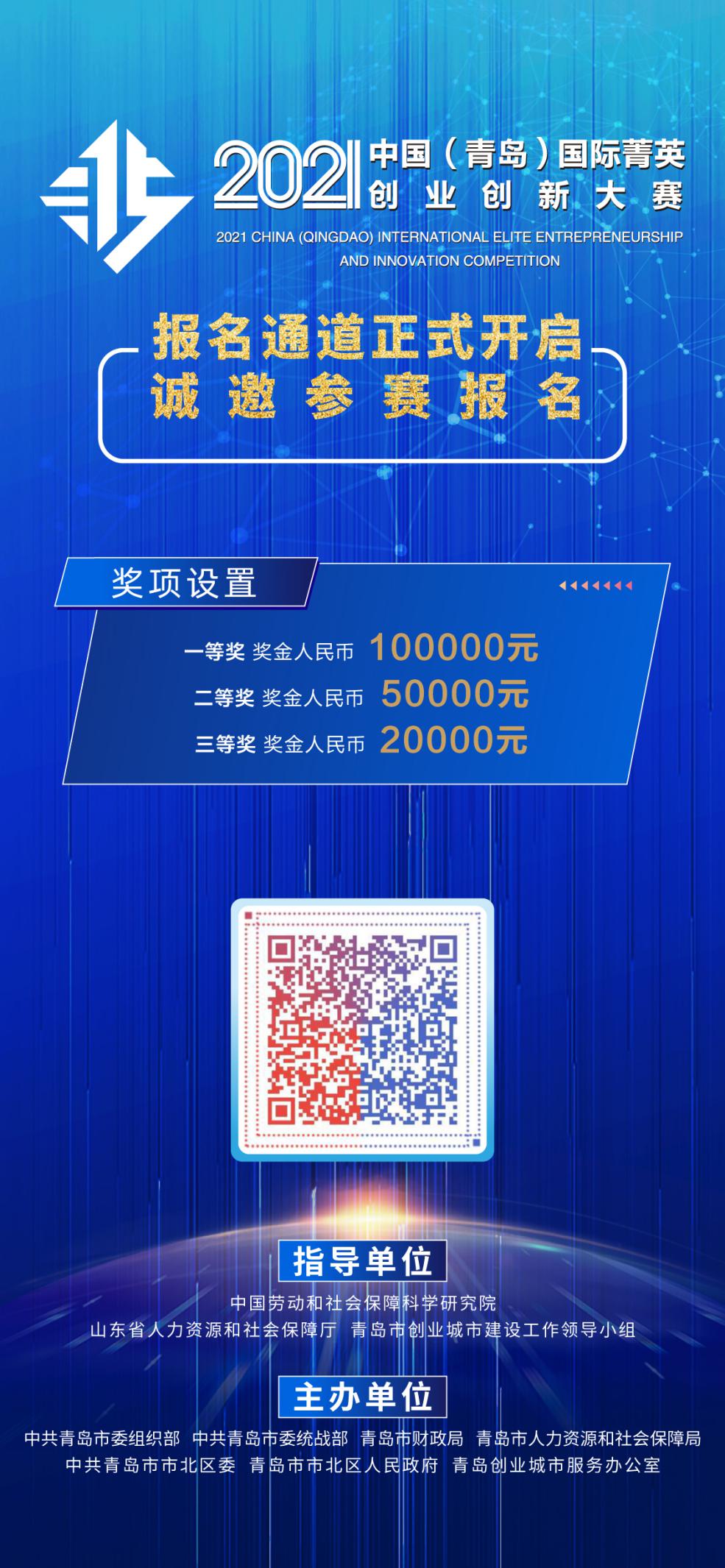 